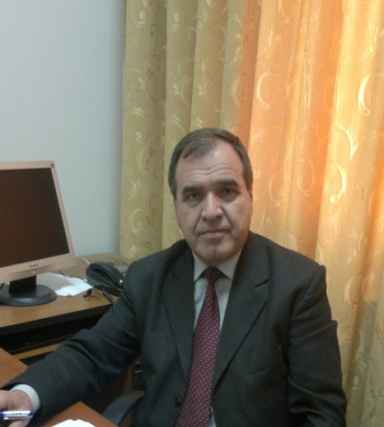 Curriculum vitae (C.V)Personal Data:Name: Date & Place of Birth 1959, .Nationality: SyrianMarital Status: Married (have three children)Present Address: , ,  : + 963944407149 ; +963937383372.Home Tel: +963312764465 E-Mail: hosam.khador@hotmail.comLanguages:Arabic language: Mother LanguageEnglish language: Good; speaking, reading and writing.Russian language: Well; in both speaking and reading Qualifications:Bachelor Degree in Petroleum Engineering (Honors) ,  , ,: (5 years) Graduation Date: September, 1983                                                                                                                    PhD in Drilling of Oil and Gas Wells Engineering.-" Study the Pore Pressure of the cement Slurry in the Annular for Preventing  Oil-Gas-and Water Blow Outs during Cementing ".   of Petroleum and Gas (Named: Gubkin), . Duration: 6 Years (October, 1985 – September, 1991)  (Including 1 year Russian language from October 1985 to September 1986). Academic Positions at  :Teacher, August 1992 to April 2004Assistant Professor, April 2004 to January 2011 Professor, January 2011 Up to Date.Area of Interest:      Petroleum Engineering: Drilling Engineering (Drilling Technology, Casing,          Cementing,  Hydraulic System Of Drilling, Drill Stem Testing, Off-Shore              Drilling, Directional and Horizontal Drilling), and well completion.             Teaching Experience - Undergraduate: I. At :1. Drilling Engineering-1 (Drilling methods), 3d year.2. Drilling Engineering-2 (Casing and Cementing), 4thyear.      3. Drilling Engineering-3( Drilling Regime and drilling Problems),    4thyear.4. Drilling Engineering-4(Modeling of drilling processes and problems,     5thyear.5. Drilling Fluids, 3dyear.6.  Rock Mechanics, 3dyear.7. Industrial Safety and Pollution in Petroleum Industry, 5thyear.II. In : 1. Oil well Drilling and completion……  3d year    2. Well design……………………………4th year     3. Drilling fluids and Cement…………… 3d year4. Off Shore Drilling……………………..5th year .5. Directional and Horizontal Drilling……5th year .III. In : 1. Drilling Engineering-1 (Drilling methods and )…. 3d year2. Drilling Engineering-2 (Casing and Cementing and Well                             completion)……………………………………………4th year.	3.  Rock Mechanics………………………..3dyear 	4. Drilling Fluids…………………………...3dyear.- Postgraduate (Drilling Engineering Diploma and MSc                                                                           program in ):         1. Advanced Techniques in Drilling and Supporting of Oil and Gas Wells .                MSc  program        2.  Technology of Oil and Gas wells Completion. MSc   program.        3.Technics of  Offshore and Directional Drilling…Diploma Program. Supervision:                                                                                                1-  Supervisor of 130 Undergraduate Projects: (3 students /one project)                  since 1992 to 2016                          2 -  Supervisor of 9 MSc. Dissertations.              3  -  Supervisor of 3 PhD Drilling Engineering Dissertations.Professional Experience:1. External Examiner of  MSc Dissertation for  of  ,                      University, 2007 2. External Examiner of  PhD Dissertation for  of  ,                               University, 2009 3. Member of many Examination Projects  committees in petroleum Engineering Departments   of:  Al-Baath, Euphrates, .4. Member of many Examination  committees MSc Dissertation in petroleum Engineering Departments  in  .5. Committee member of Petroleum Engineering development program in: Al-Baath, Euphrates, Syrian Private and .6- Expert of  SGS  Company () for Awarded   Certificate to Petroleum and Gas Companies.Computer & Programming Skills:                                              1. Good in Programming using, Visual Basic; Matlab; and FORTRAN.        2. ICDL Skills Card  (International Computer Driving Licence).         Administrative Experience:     1. Head of Petroleum Engineering Department (),                  1994-  1995    2.  of Chemical and Petroleum Engineering (Al-Baath                      University),  2009-2013      3. Member of Editorial Board of Research Journal of   ,         2012   Up to Date.Publications: I.  Books:1.  Drilling Engineering-1(Drilling Methods and ), (Practical Part),          Baath University, 1996-19972. Drilling Engineering-1(Drilling Methods and ), (Practical Part),       , 2009- 20103. Drilling Engineering-1(Drilling Methods and ), (Theoretical Part) ,      Baath University, 2009-20104. Drilling Engineering-2(Casing and Cementing and Well completion),        (Theoretical Part) ,  Al Baath University, 20145.  Drilling Engineering-2(Casing and Cementing and Well completion),        ( Practical  Part) ,  Al Baath University, 2014   II. Researches: 1.  Study the relation between cement slurry and Oil Formations.                  , 19912.  Study the relation between cement slurry and Water Formations.             , 19913. Study the relation between cement slurry and Gas Formations.                , 1992   4. Study the ability of improving of isolating properties of  cement               slurries. , 19925.  Study the Foam cement slurries and the ability of their using in Oil         Syrian Fields.  Journal, Vol. 26, NO . 2, 2004 6. The optimal consumption of loss power in the bit nuzzles. Al-Baath         University  Journal, Vol. 26, NO . 8, 2004  7. Using "Filler" for improving   isolating properties of  cement set.  -       Journal, Vol. 30, 20088. Solving of Lost circulation in Surface stages of Sadad Formation            using Foam cement.  Journal, Vol. 29, 20079. Study the effect of Osmotic process on Filtration through                 formations during  drilling.   Journal, NO . 943,         200910. Study the role of capillary forces in affecting the clay Formations            during well   drilling in the middle area of .  Al-Baath                      University Journal, Vol. 31, 200911. Improvement the goodness of well cementing  using the fertilizer            waste   industry.   Journal, Vol. 31, 200912.The immunization of the local clay drilling fluids against the                    pollution by   products of calcareous formations.  Al-Baath                      University Journal, Vol. 32, 201013. Improvement the performance of cement in the production stages of       gas wells.  Journal, Vol. 32, 201014. The effect of Sodium Salts on the Cement Set in the annular.  -              Journal, Vol. 32, 201015. Improvement the role of Mud Cake in cementing of production               stages of Gas  wells.   Journal, NO . 3505 , 201016. The effect of drilled cement on properties of local clay drilling fluids        and their treatment.   University Journal, Vol. 32, 201017. The effect of geometric factors of well model on the balance time of       drilling   fluid.   University Journal, NO .218 , 201018. Study the effect of temperature and solid content of drilling fluid on        the balance  time of drilling fluid.    University Journal, NO        .1106 , 2011        19. Study the effect of light weight additives on the cement slurry and          cement set.   Journal, NO .434 , 201020.   Study the effect of expanding additives on the cement slurry and             cement set.   Journal, NO .1201 , 2011Conferences Participation:1.  The Fifth Egyptian-Syrian Conference in Chemical and Petroleum          Engineering. , 20032. The 6th  Syrian- Egyptian Conference in Chemical and Petroleum             Engineering.  , , 20053. The 8th  Syrian- Egyptian Conference in Chemical and Petroleum            Engineering.   , ,  20094. The 1st International Conference of Gas.  , ,  2002 	5.  General secretary of the8th  Syrian- Egyptian Conference in                Chemical and Petroleum Engineering.  , ,  20096. General secretary of the second international conference in food               industries and Biotechnology .   , ,          20107. Anticipation in Workshop: Horizons of Cooperation between                  Petroleum  Department Engineering in  and              Syrian Petroleum Company.  Al-Baath University 20028. Anticipation in Workshop: Modern Techniques or Exploration and         Drilling and  Exploitation of Petroleum and Gas Fields in .              Between   and Syrian Petroleum Company.         Baath University 2005       7. Engineering Scientific Weeks in RAKKA : 7th (2003), 8th (2004),            9th (2005), 10th(2006),  11th (2007), 12th(2008).Training Courses :1. Training field course in field  Jbessi ( 1992 ).2. Training field course in field  Romeilan (2002 ). 3.Training field course in field  Jbessi ( 2007 ).4. Training course in Company" ALPHA"for training. - I had worked in Sudan University of Science and Technology      (SUST ) in the Department of Petroleum Engineering for 6 years ( 1995-2001 ) in the field of teaching and research. During this period I had worked in "" in the field of teaching      Through This Period Dr. Khaddour has been Participating  in                     commencing the following Disciplines:I. Lecturing:A. Bachelor of Petroleum Engineering:1. Drilling Fluids.2. Rock Mechanics.3. Drilling Engineering-I (Methods of Drilling).4. Drilling Engineering-II (Well Casing and Drill Stem Testing).5. Mechanics of Drilling Equipment. 6. Drilling Engineering-III (Well Cementing).7. Advanced Oil and Gas Well Drilling Engineering.8. Well Completion.9. Introduction to Petroleum Engineering.B. Technical Diploma of Petroleum Engineering:1. Drilling Technology-I  (Drilling Fluids)2. Drilling Technology-II (Methods of Drilling).3. Well Completion Technology.4. Drilling Technology-III (Well Casing).5. Drilling Technology-IV (Well Cementing).6. Petroleum Technology.C. Postgraduate of Petroleum Engineering:1. Drilling Fluids.2. Advanced Drilling Engineering of Oil and Gas Wells.II. Supervision:1. Supervisor of more than 45 Projects for BSc and Technical Diploma ( 3 Students/Project).2. Supervisor of 8 Projects for Postgraduate Diploma.3. Supervisor of 1MSc Dissertation.III. Participating in planning  and programming of BSc and Technical Diploma in  the Department of Petroleum Engineering.IV. Offered many studies and consultations to Oil and Gas Companies in  ( Petroleum Sudanese Company, Canadian State Company, Al-Khaleej Petroleum Company). 